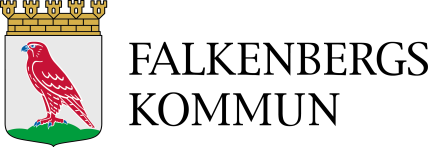 Anvisning för hur läkemedelshanteringen ska säkerställas vid speciella krislägen som vid t ex ingen nätuppkopplingSenaste och aktuella läkemedelslistan ska alltid finnas i hemdok hos de patienter där vi har ett läkemedelsansvar. Den näst senaste ska alltid finnas i pappersjournal på sjuksköterskans kontor. I ett läge där man inte kan komma åt något via nätet så är det dessa listor som får gälla.Hos dessa patienter ska det även sitta en tom signeringslista i en plastficka under blå flik i hemdok. Denna ska vara möjlig att använda vid ett sådant krisläge där digital signering via MCSS inte går att utföra. Listan ska vara vit och fylls ej i förväg inte heller gällande personnummer och namn. Detta görs när behov uppstår. Omsorgspersonal ska då vara behjälpliga med att fylla i insatserna på dessa signeringslistor då de 						har god kännedom om vilka insatser som är aktuella. Sjuksköterska kontrollerar och 	vid behov förtydligar skyndsamt. Signaturförtydligande ska finnas i varje hemdok där vi har läkemedelsinsatserDenna rutin ska finnas utskriven hos berörda enheterDokumenttypRutinVersionDokumentet gäller förHemsjukvården Egen Regi, SjuksköterskorDatum för fastställande220322RevideringsansvarigFalkenbergs Egen RegiRevideringsansvarigFalkenbergs Egen RegiRevideringsintervall1gång/årReviderad datumDokumentansvarigHSLchefer SSKDokumentansvarigHSLchefer SSKUppföljningsansvarig och tidplanChristina Uddén Uppföljningsansvarig och tidplanChristina Uddén 